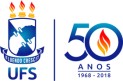 UNIVERSIDADE FEDERAL DE SERGIPE PRÓ-REITORIA DE GRADUAÇÃODEPARTAMENTO DE LICENCIATURAS E BACHARELADOS PROGRAMA RESIDÊNCIA PEDAGÓGICARESULTADO FINAL DO PROCESSO SELETIVO PARA PRECEPTOR DO PROGRAMA RESIDÊNCIA PEDAGÓGICA PARA FORMAÇÃO DE CADASTRO RESERVA DO PROGRAMA INSTITUCIONAL DE RESIDÊNCIA PEDAGÓGICA/UFS  EDITAL Nº 33/2019/ PROGRADNÚCLEO DE PEDAGOGIA – CAMPUS DE SÃO CRISTÓVÃOSão Cristóvão – SE, 25 de julho de 2019.CANDIDATOOBSERVAÇÃO1º MARIA IVONE DOS SANTOS ARAUJOAPROVADA2º JACQUELINE BISPO SANTANAAPROVADA3º MARIA CLARICE CARVALHO MENEZESAPROVADA